Tehniskā specifikācijaiepirkuma„Vingrošanas, slēpošanas un rollerslēpošanas inventāra iegāde un piegāde projekta “Veselības veicināšanas un slimību profilakses pasākumi Daugavpils pilsētas pašvaldībā” (projekta Nr.9.2.4.2/16/I/101) aktivitāšu īstenošanai”Identifikācijas Nr. DPD 2017/1191.daļaiLūdzam ņemt vērā, ka atbilstoši Ministru kabineta 2016. gada 17. maija noteikumu Nr. 310 “Darbības programmas "Izaugsme un nodarbinātība" 9.2.4. specifiskā atbalsta mērķa "Uzlabot pieejamību veselības veicināšanas un slimību profilakses pakalpojumiem, jo īpaši nabadzības un sociālās atstumtības riskam pakļautajiem iedzīvotājiem" 9.2.4.1. pasākuma "Kompleksi veselības veicināšanas un slimību profilakses pasākumi" un 9.2.4.2. pasākuma "Pasākumi vietējās sabiedrības veselības veicināšanai un slimību profilaksei" īstenošanas noteikumi” 47.punktam, Specifiskā atbalsta pasākumu ietvaros nav attiecināmas būvdarbu un piegāžu līgumu izmaksas, izņemot tādu šo noteikumu 25.2., 27.2., 37.2. un 38.2. apakšpunktā minēto ierīču un inventāra piegāžu līgumu izmaksas, kuru vērtība par vienu vienību ir mazāka par 213 euro.Sagatavoja: S.UpīteNr.p.kInventārsTehniskā specifikācijaDaudzumsSaliekamais vingrošanas paklājs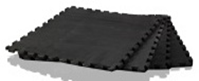 Saliekamais paklājsMīksts, ar neslidenu virsmu, izturīgs pret mitrumu un sviedriem100 x 100 x 2 cm Biezums – 2 cmKrāsa- pelēcīgi melna36 gab.Fitnesa paklājis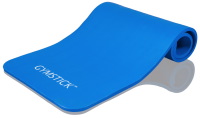 Mīksts, ar neslidenu virsmu, izturīgs pret mitrumu un sviedriem:Izmēri: 160 x 60 x 1,5 cmPlatums 1.5. cmKrāsa- zila104 gab.Hromētās profesionālās hanteles 0,5 kg, Materiāls: HromsSvars,  0.5kg14 pāriHromētās profesionālās hanteles 1,0 kg, Materiāls: HromsSvars, 1kg36 pāriStatīvs hantelēm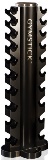 Materiāls: Gumijotas  malasizvietošana iespējas: līdz 20 hantelēm4 gab.Lecamauklas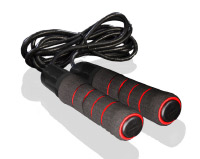 Rokturi: ar patīkamu putuAuklas materiāls- ādaGarums  max 285 cm14 gab.Masāžas bumbas 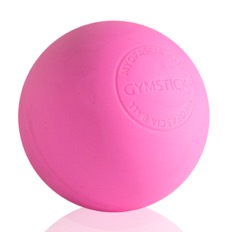 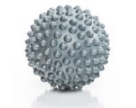 Materiāls: gumija9.5cm Ø98 gab.Masāžas bumbas 7cm Ø23 gab.Masāžas bumbas 6cm Ø20 gab.Plaukstu espanderi (atspere ar rokturiem)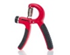 Materiāls: tērauda atsperes Rokturi: neoprēnsRegulējamais rokturis (pretestība 5-20kg)14 gab.Pilates riņķis ar vingrošanas DVD 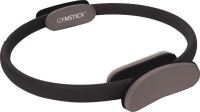 Materiāls: Izmērs: 28,5 x 34 x 8,3 cm Vidējās pretestības14 gab.Roku espanderi (slodzes gumija stiepšanai)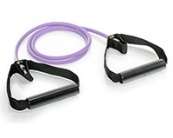 Materiāls: Gumija – cauruļveidīga ar rokturiem.Garums- 140 cm  Pretestība- liela34 gab.Treniņu cimdi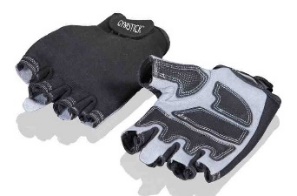 Sastāvs: spandeks un mikro zamšaMateriāls: sintētikaIzmērs: universāls14 pāriMedicīnas bumba-pildbumba 1 kg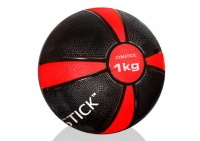 Materiāls: tekstūrēta gumijas virsma. Izturīgā gumijas konstrukcijaDiametrs- 190 mmSvars - 1 kg38 gab.Rotējošais veselības disks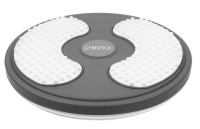 Materiāls: plastikātsDiametrs - 24,5 cmMaksimālais lietotāja svars - 100 kgMasējošas pēdiņas ar magnētiem14 gab.Masāžas ezis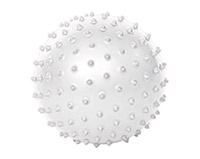 Materiāls: gumija44 gab. - 20 cm Ø ar vingrošanas DVD un pumpi44 gab.Svaru manžetes  1 kg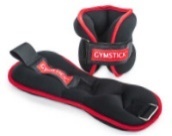 Materiāls: likraFiksācija ar platu lipekli, Izmērs: universāls2 x 1 kg28 gab. Vingrošanas  nūja Materiāls: augstas kvalitātes plastmasaDiametrs: 2,5 cm 
Nūjas gali ir noapaļoti.80 cm34 gabVingrošanas  nūja 120 cm 44 gabAdatu rullīši-masāžai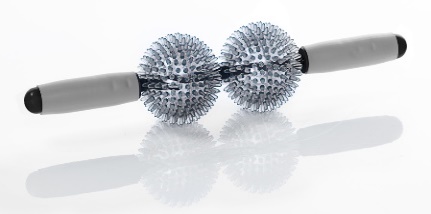 Materiāls: GumijaGarums 15 cm14 gab.Līdzsvara platforma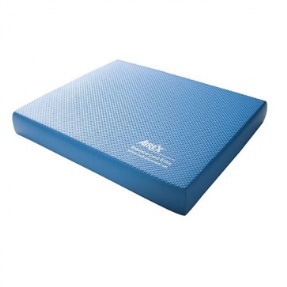 Materiāls: PutasIzmērs: 48 x 39 x 6 cmMaksimālais lietotāja svars: 120 kg27 gab.Līdzsvara platforma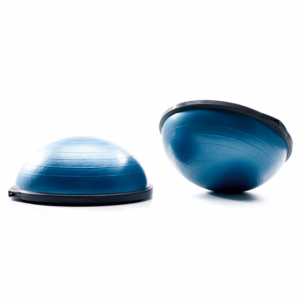 Materiāls: PVC Diametrs:55cm20 gabLīdzsvara spilventiņš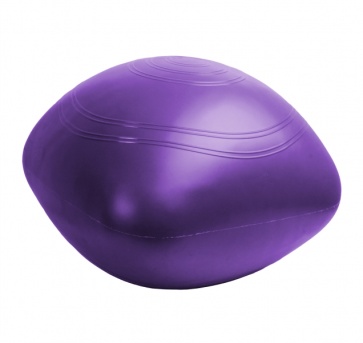 Materiāls: PVCIzmērs: 40 x 40 x 35 cmMaksimālais lietotāja svars 150 kg14 gab.Līdzsvara pussfēras 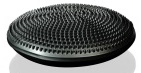 Kvalitātes elastīgs PVC Izmērs 33x33x6  ar pumpi un dvd 34 gab.Fitnesa bumba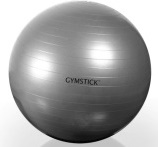 Materiāls: PVCMaksimālais lietotāja svars - 100 kgAr DVD un pumpi komplektā 55 cm Ø26 gab.Fitnesa bumba65 cm Ø14 gab.Fitnesa bumba75 cm Ø34 gab.Pumpis fitnesa bumbāmMateriāls: plastmasas sakausējumiemNepārtraukta gaisa plūsma4 gab.Fitnesa/aerobikas gumija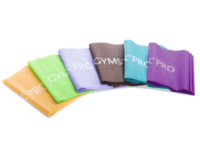 Materiāls: premium klases viegli pūderēta lateksa.Izmērs: 30x2,5 cmVidēja pretestība14 gab.Galvas paliktni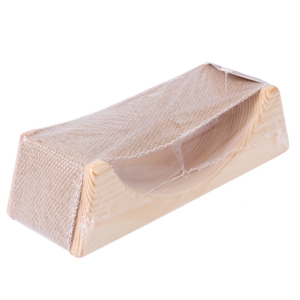 Materiāls: koks, džuta diegsIzmērs: 250x90x70mm14 gab.Batuti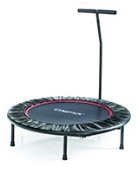 Materiāls: Karkass aluminija,  pārklajums PVCMaksimālais lietotāja svars 100 kg.
Diametrs -  102cmAr Rokturi4 gab.Stepa platforma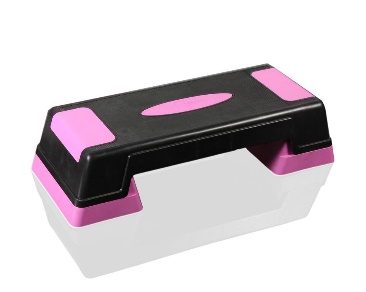 Materiāls: Karkass no cieta, izturīga plastikāta, virsma gumijotaIzmērs: 63 x 25 x 12/17/22 Regulējamie augstumi 14 gab.SteperiMateriāls:tēraudsSvars: 20 kgMaksimālais lietotāja svars: 100 kg14 gab.Vingrošanas riņķi Materiāls: plastmasa.Ar plakanu formu52 cm Ø30 gab.Vingrošanas riņķi 40 cm Ø12 gab.Vingrošanas riņķi 60 cm Ø12 gab.Vingrošanas riņķi 90 cm Ø14 gab.Vingrošanas zviedru siena Materiāls: KoksIzmērs 250 x 90 cm.Ovāli šķērskoki.5 gab.Vingrošanas sols 2mMateriāls: koksGarums: 2m5 gab.Rebozo lakatiMateriāls: kokvilna, vilna, linaGarums 2mPlatums: 70cm12 gab.Bumbas 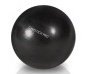 Materials: PVCDiametrs 22cm30 gab. Vingrošanas lente 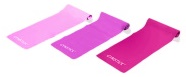 Materiāls: elastīgs latekssIzmērs: 1.2m x 7.5cm	grūtības pakāpē:viegla pretestība 12 gab.Vingrošanas lente vidēja pretestība12 gab.Vingrošanas lente augsta pretestība12 gab.Mīkstie rotaļu elementi – moduļi 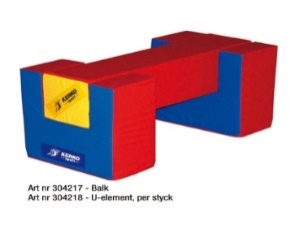 Materiāls: PVC apvalksIzmēri 120 x 30 x 30 cm1 gab.Līdzsvara virve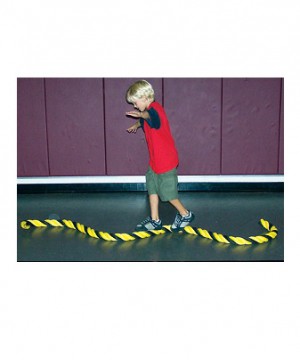 Materiāls: džuta, līnsNelīdzenaGarums: 2,5 mPlatums: 8 cm2 gab.Konuss NDR riņķu un nūju nostiprināšanai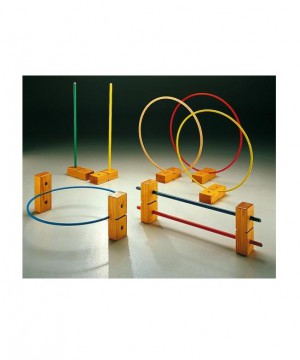 Materiāls: koksIzmēri: 10x20cm10 gab.Ķermeņa analīzes svariPlatformas materiāls: stiklsElektroniskieMaksimālais lietojamais svars: 180Izmērs: 327x327x23 mmĶermeņa masas noteikšanaĶermeņa tauku masas noteikšanaMuskuļi masas noteikšanaKaulu masas noteikšanaŪdens daudzuma noteikšana organismāUzrāda ķermeņa masas indeksu1 gab.Barjeras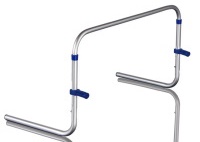 Materiāls: tēraudsRegulējams barjeras augstums 40 – 60  cm10 gab.Vingrošanas bumbas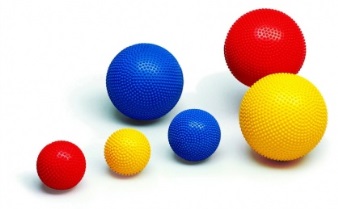 Materiāls: PVCAr masāžas punktiem53cm Ø60gab.Vingrošanas bumbas80cm Ø20gab.Pēdupaklājiņš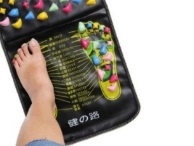 Materiāls: Polipropilens, plastmasaIzmērs: 175 x 35 cm10 gab.Peldēšanas dēļiMateriāls: augstas kvalitātes putu materiāls Divi rokturi	Izmēri: 47x31x3,6cm20 gab.Peldēšanas nūdeleMateriāls: elastīgs putu materiālsGarums 160 cm, Diametrs 6,9 cm40 gab.Bumba baseinamMateriāls: gumijaDiametrs - 17 cm20 gab.